APÊNDICE A – Questionário aos discentes: IMPORTÂNCIA DA INICIAÇÃO CIENTÍFICA E PROJETOS DE EXTENSÃO PARA GRADUAÇÃO EM MEDICINA.Aos discentesPERÍODO:_________1. Participa ou já participou de um projeto de pesquisa e extensão e/ou iniciação científica? Sim	NãoSe sim, qual (is)?_______________________________________________________Se a resposta foi Não, responda a questão a seguir. Se sim, pule para questão 3. 2. Possui ou já possuiu interesse em participar de um projeto de pesquisa e extensão e/ou iniciação científica? Se sim, qual (is)?Sim              NãoSe sim quais: ___________________________________________________________3. Você acreditaque um projeto de pesquisa e extensão e/ou iniciação científica pode contribuir para a formação de uma nova vocação dentro do próprio curso de graduação?Sim                Não4. Você acha que um projeto de pesquisa e extensão e/ou iniciação científica pode formar novos pesquisadores produtivos?Sim                   Não5. Você acredita que os projetos de pesquisa e extensão e/ou iniciação científica contribuem para o fornecimento de um legado para a comunidade ou para o próprio curso de graduação?Sim                            Não6. O que te motiva mais ao entrar num projeto de pesquisa e extensão e/ou iniciação científica?     Enriquecimento do currículo     RemuneraçãoN. Ambos7. Qual o principal problema que você encontra para ingressar em um projeto de pesquisa e extensão e/ou iniciação científica?____________________________________________________________________________________________________________________________________________Obrigado por colaborar com nossa pesquisa.____________________________________________________________PesquisadorLocal:__________________________ Data: ___/___/____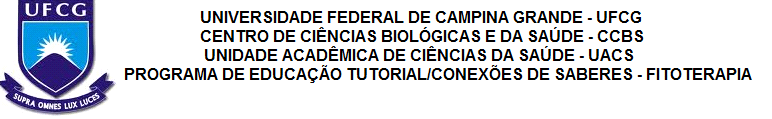 